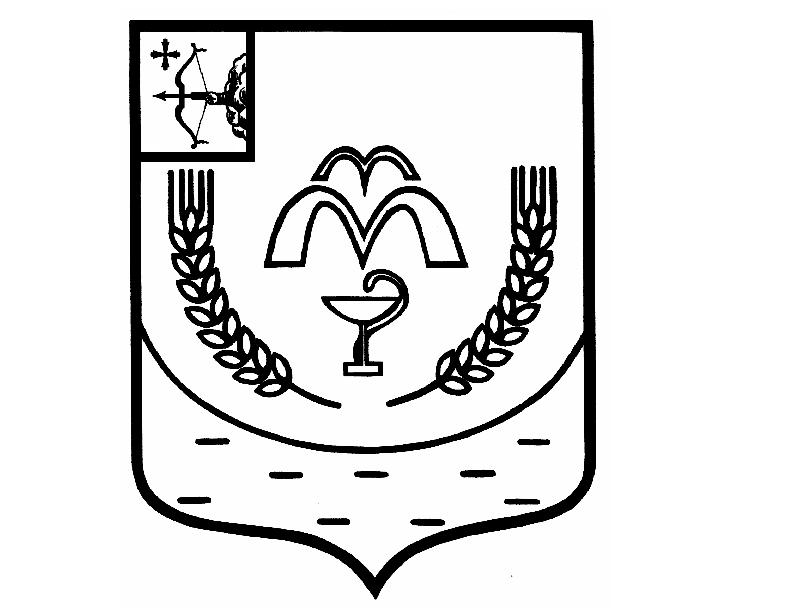 КУМЕНСКАЯ РАЙОННАЯ ДУМАПЯТОГО СОЗЫВАРЕШЕНИЕот 05.03.2019 № 22/178                пгт КумёныО внесении изменений в решение Куменской районной Думы от 24.07.2018 № 16/124В соответствии с Федеральным законом от 21.12.2001 № 178-ФЗ «О приватизации государственного и муниципального имущества» Куменская районная Дума РЕШИЛА:1. Внести в решение Куменской районной Думы «Об утверждении Прогнозного плана приватизации муниципального имущества, находящегося в собственности муниципального образования Куменский муниципальный район Кировской области, на 2019 год» от 24.07.2018 № 16/124 следующие изменения:Раздел II «Перечень объектов муниципального имущества подлежащего приватизации в 2019 году»  дополнить  п. 2,3,4,5. Прилагается.2. Настоящее решение подлежит опубликованию в газете «Куменские вести» и размещению на официальном сайте Куменского муниципального района Кировской области.3. Настоящее решение вступает в силу с момента его официального опубликования.ПредседательКуменской районной Думы    А.Г. ЛеушинГлава Кумёнского района      И.Н. ШемпелевII. Перечень объектов муниципального имущества, подлежащего приватизации в 2019 году ________________Наименование объектаАдресХарактеристика объектаПланируемые поступления от продажи, тыс. руб.1. Здание гаража с земельным участкомКировская область, Куменский район, пгт Кумены, ул. Кирова, д. 11бЗдание гаража кирпичное одноэтажное, площадью 106,9 кв.м, 1983 года постройки.2202. КвартираКировская область, Куменский район, пгт Кумены, ул. Северная, д. 6б, кв. 2Деревянная одноэтажная,площадью 47,1 кв.м, 1962 года постройки. 1003. Нежилое здание с земельным участкомКировская область, Куменский район, с. Вожгалы, ул. Коммунальная, д. 7Кирпичное одноэтажное,площадью 214,9 кв.м, 1914 года постройки. 3004. Нежилое здание с земельным участкомКировская область, Куменский район, с. Вожгалы, ул. Советская, д. 6Кирпичное двухэтажное,площадью 582,8 кв.м, 1860 года постройки. 6005. Автомобиль ГАЗ 3102пгт КуменыИдентификационный номер ХТН31020021121067, 2002 года изготовления, модель, № двигателе 40620D- 23062666, шасси (рама) отсутствует, кузов № 3102002012574840